Городской округ Ханты-МансийскХанты-Мансийского автономного округа – ЮгрыМуниципальное бюджетное общеобразовательное учреждение«Средняя общеобразовательная школа № 2»(МБОУ СОШ № 2)УТВЕРЖДЕНО Приказом директора школыот 12.02.2021 №55 /от 14.02.2022 №53КОНЦЕПЦИЯ РАЗВИТИЯ МБОУ СОШ №2на основе анализа потенциала развития (2021-2023гг)Ханты-Мансийск, 2022I. ВВЕДЕНИЕ.                               Педагогический коллектив МБОУ СОШ №2, анализируя результаты своей деятельности и разрабатывая проект развития, ориентируется, прежде всего, на важность направлений развития образования в целом и в частности своей школы.           Получение качественно новых результатов образовательной деятельности посредством:нового качества организации образовательной деятельности;создание новых условий для обучения и развития участников образовательных отношений;изменение условий оснащенности образовательного учреждения.                           Реализация планов долгосрочного развития экономики и социальной сферы Российской Федерации, обеспечивающих рост благосостояния граждан, требует инвестиций в человеческий капитал. Успешность таких планов зависит от того, насколько все участники экономических и социальных отношений смогут поддерживать свою конкурентоспособность, важнейшими условиями которой становятся такие качества личности, как инициативность, способность творчески мыслить и находить нестандартные решения. В условиях глобального рынка, в котором участвует и Россия, такие качества востребованы не только отдельными гражданами, но и целыми творческими коллективами, предприятиями и регионами.          Требования к образовательным учреждениям становятся стимулом для производителей, муниципалитетов и субъектов Российской Федерации в деле создания наиболее качественных условий получения образования и развития своих возможностей и способностей.           Необходима работа по обновлению современной школьной инфраструктуры, обеспечивая комплексное обновление условий реализации образовательных программ, реализации специальной системы поддержи как талантливых школьников, так и общую среду для проявления и развития каждого ребенка, стимулирования и выявления достижений одаренных ребят, развития обучающихся с учебной неуспешностью.           Целесообразно поддерживать творческую среду, обеспечивать возможность самореализации всем участникам образовательных отношений. Актуальна проблема развития профессионального мастерства педагога, его переподготовка в связи с изменяющимися требованиями к результатам обучения и развития школьников.          Важен переход от одинаковых для всех требований и, соответственно, одинаковых для всех обязательных занятий к индивидуальному мониторингу и программам развития потенциала  школьников. Особое внимание должно быть сосредоточено и на создании условий для полноценного включения в образовательное пространство и успешной социализации детей с ограниченными возможностями здоровья и обеспечение непрерывного сопровождения детей с рисками неуспешности, с учетом их особенностей, индивидуальных потребностей и способностей          Ведущий элемент политики Правительства ХМАО-Югры - создание на всех уровнях образования системы образовательных ресурсов (организационно-управленческих моделей для реализации обновленного содержания образования, технологических средств, инфраструктурных единиц), соответствующей требованиям современной экономики, обеспечивающей доступность качественных образовательных услуг. Девиз: Югра – территория возможностей и развития для каждого.          В Программе развития системы образования г. Ханты-Мансийска также уделено особое внимание образовательной среде, как  совокупности разнообразных (духовных и материальных) средств, способствующих развитию индивидуальности обучающихся в процессе решения образовательных задач, а также необходимости улучшения качества образования, создания условий для развития профессионального мастерства педагогов.             Ежегодные итоги самообследования результатов деятельности МБОУ СОШ №2 позволяют констатировать, что школа имеет потенциал для реализации идеи развития и повышения качества образования. По результатам предыдущих планов развития учреждения были сохранены  лучшие традиции, удалось в основном сохранить дееспособный профессиональный коллектив педагогов и многие совершенствования, положительно влияющие на качество образовательного процесса. Предыдущая Программа развития нашей МБОУ СОШ №2 направлении создания системы образовательных ресурсов для реализации идеи повышения качества жизни школьников позволила получить значительные успехи в данном направлении. Результативно завершён заключительный этап реализации  Программы развития школы в направлении улучшения качества жизни современных школьников. По итогам участия во Всероссийских конкурсах по направлениям программы развития МБОУ СОШ №2 стала обладателем Национальной премии «Элита Российского Образования» и награждена  золотой медалью Национальной премии «Н.И.Пирогова» за заслуги в педагогической и общественной деятельности за инновационный проект «Оптимизация качества жизни школьников в условиях общеобразовательного учреждения».  II. АНАЛИЗ ТЕКУЩЕГО СОСТОЯНИЯ, ОПИСАНИЕ КЛЮЧЕВЫХ РИСКОВ  РАЗВИТИЯ                       В настоящее время администрация и педагогический коллектив МБОУ СОШ №2, в рамках долгосрочной Программы развития «Школа равных возможностей», работает над совершенствованием образовательного процесса и созданием современной образовательной среды в учреждении с целью повышения  качества образования, создавая равные условия обучения, воспитания и развития для обучающихся различных категорий, а также постоянного профессионального роста педагогических работников. Сегодня МБОУ СОШ №2 – это школа ЗДОРОВЬЯ. Здесь формируют полезные привычки, учат заботиться о своём здоровье, здоровье окружающих. Здесь воспринимают здоровье как драгоценность, которую нужно беречь, укреплять и сохранять; МБОУ СОШ №2 – это школа УСПЕХА. Здесь поддержат любую инициативу,  а успех, даже незначительный, заметят, помогут успешно реализоваться и получить признание; ШКОЛА МБОУ СОШ №2 – это школа ДОБРА. Здесь учат жить вместе, учат добру и справедливости, толерантности, сопереживанию и соучастию. МБОУ СОШ №2 В 2021 году МБОУ СОШ №2 стала Победителем Всероссийского конкурса ОУ «Лига-лидеров-2021» в номинации «Лучшая инклюзивная школа», а также Победителем Всероссийского конкурса руководителей образовательных систем «Управленческий ресурс» в номинации «Эффективное управление качеством образования» за инновационный проект «Школа равных возможностей» (Золотая медаль).           По результатам внутренней оценки качества образования в МБОУ СОШ №2, проводимой на основании Положения о внутренней системе оценки качества образования в МБОУ СОШ №2, констатируется, что система управления учебно-воспитательным процессом работает на улучшение результатов, проводятся обсуждения, принимаются управленческие решения, намечаются достаточные действия по устранению неудовлетворительных результатов внутренней оценки качества образования по результатам ВШК. Однако, в 2021 году, МБОУ СОШ № 2 была включена в список ОО ХМАО-Югры, имеющих низкие образовательные результаты. Исходя из этого, был разработан комплекс мер, направленных на создание условий для получения качественного общего образования обучающихся и перехода ОО в эффективный режим (Приказ директора МБОУ СОШ №2 от 29.01.2021 года №31-ОД). Школа приняла участие в серии обучающих семинаров для управленческих команд ОУ школ с низкими образовательными результатами в ХМАО-Югре, команда школы выполнила Программу стажировки на базе МБОУ СОШ №7 г. Ханты-Мансийска. В результате этих мероприятий в МБОУ СОШ №2 была проведена большая и результативна работа по составлению Карты рискового профиля школы, оценки факторов риска, разработки Концепции развития и Среднесрочной/Антирисковой программы, в которых были выработаны предполагаемые меры для минимизации и устранения рисков.            Концепция развития основывается на уже полученных положительных результатах, которые следует закрепить и наращивать в дальнейшем.            Положительными условиями для решения проблем дальнейшего развития МБОУ СОШ №2, созданными предыдущими проектами развития, можно считать:Благоприятный микроклимат в коллективе, творческий педагогический коллектив.Умелое планирование и рефлексия деятельности,  способствующие выстраиванию            особой образовательной среды, направленной на реализацию образовательного и            творческого потенциала участников образовательных отношений.Создание условий, обеспечивающих улучшение качества развития обучающихся с особыми образовательными потребностями, обучающихся с ОВЗ.Сохранение и успешное продолжение лучших традиций в организации внеклассной деятельности, внеурочных занятий и дополнительного образования. Вместе с тем, увлечение решением узконаправленных задач, в т.ч. по комплексной реабилитации обучающихся с ОВЗ в общеобразовательной школе, созданию здоровьесберегающего пространства школы и углубление в решение только проблемы качества жизни школьника,  привело к тому, что контингент учащихся школы резко изменился за счёт увеличения числа учащихся с низкими учебными возможностями, обучающихся с ограниченными возможностями здоровья. Способные, одарённые и в основном здоровые дети предпочли близлежащие недавно открывшиеся в микрорайоне Гимназию и новую общеобразовательную школу с современной инфраструктурой и обеспечением. Имидж МБОУ СОШ №2, её привлекательность и востребованность в последние годы снизился           В результате стабильными, но недостаточно высокими остаются уровни обученности и развитости школьников МБОУ СОШ №2, о чём говорят результаты исследований, проведённых аналитической группой под руководством научного руководителя школьных инновационных проектов, к.п.н., доцента Голикова Н.А:недостаточное ресурсное обеспечение для качественного удовлетворения  запросов участников образовательных отношений (недостаточное финансирование, здание школы требует капитального ремонта);недостаточно эффективна работа с учащимися школы по мотивации на учебные достижения, по формированию способов их учебной деятельности, достижения метапредметных результатов;снижение количества победителей и призёров предметных олимпиад школьников;недостаточное внедрение в  УВП    современных образовательных технологий, использования электронных образовательных платфоорм;некоторые показатели обученности и развитости школьников остаются тревожными;отсутствие системы в подготовке и переподготовке педагогических кадров;низкая заинтересованность педагогов в развитии профессионального мастерства;отсутствие программы развития воспитательной системы в школе.Итоги общей и качественной успеваемости за 2017-2021 годы:         Показатель общей успеваемости в текущем году составляет 96,5% (на уровне прошлого года); качественная успеваемости  снизилась на 3% и составляет 30%. Показатели общей и качественной успеваемости  учащихся 5-9 классов также не улучшаются (ОУ- 95%, КУ – 23% на уровне прошлого года. Уровень качественной успеваемости выпускников по итогам окончания средней школы улучшился и составляет 37%, 1 выпускница окончила на «отлично», получив медаль «За особые успехи в учении».          Результаты промежуточной аттестации и выполнения ВПР показали, что качество знаний учащихся 2-4 классов составляет 42%, что на 5% ниже прошлогодних результатов (47%); В 5-9 классах также идёт снижение качества знаний обучающихся при выполнении ВПР. Резервный показатель, влияющий на показатель качественной успеваемости обучающихся, составляет 20 человек (по сравнению с предыдущим годом уменьшился на 7 человек). Мониторинг качественных показателей обученности выпускников.  9 класс.Качественный мониторинг итогов государственных экзаменов выпускников 11 классаМониторинг выполнения ВПР выпускниками 11 классовИтоги мониторинга призовых мест обучающихся СОШ №2в муниципальном  этапе Всероссийской олимпиады школьниковИтоги мониторинга призовых мест обучающихся СОШ №2 в городских конференциях:Количественный и качественный состав педагогических кадров МБОУ СОШ №2Количественный и качественный состав обучающихся МБОУ СОШ №2Всего средняя численность обучающихся около 735 человек. Средняя наполняемость классов – 27, классы для детей с ОВЗ (ЗПР) – 5, индивидуально обучается 11 детей с ОВЗ;Мониторинг количества обучающихся с ОВЗ в МБОУ СОШ №2 в разрезе характера первичного нарушения              Анализ состава обучающихся, потенциально находящихся в группе риска             Школам, таким как МБОУ СОШ №2 сегодня, обучающим наиболее сложный и неоднородный контингент учащихся, сложно  добиваться высоких образовательных результатов. Однако, опыт работы МБОУ СОШ №2 показывает положительную динамику развития, даже имея низкие показатели, она ежегодно показывает рост индекса образовательных результатов  по результатам идентификации образовательных организаций (на основе комплексной оценки качества образовательных результатов обучающихся образовательных организаций, расположенных на территории ХМАО-Югры):                         Актуальные для МБОУ СОШ №2 факторы риска неуспешности были определены по итогам самодиагностики по методическим материалам на сайте ФИОКО: https://fioco.ru/antirisk, по результатом которой была составлена Карта рискового профиля МБОУ СОШ №2. (См. Приложение).В МБОУ СОШ №2 фиксируются следующие тревожные показатели:Высокая доля обучающихся с промежуточными низкими образовательными результатами, не подтвердивших свои оценки в рамках оценочных процедур (ГИА, ВПР, АКР);Рост количества обучающихся с учебной неуспешностью (дети-мигранты, обучающиеся с задержкой психического развития, обучающиеся с девиантным поведением, из неблагополучных семей и др.);В некоторых классах (3,5,8,9,10 классы) не обеспечена устойчивая успеваемость учащихся по отдельным учебным предметам;Наличие в школе обучающихся, не освоивших общеобразовательные программы, в т.ч. адаптированные образовательные программыМБОУ СОШ №2 педагогическими кадрами укомплектована с превышением нормы учебной нагрузки учителя;Актуальные факторы риска неуспешности по результатам самодиагностики                          Анализ актуальности и противоречий показывает на необходимость разработки мероприятий по дальнейшему развитию МБОУ СОШ №2 в направлении создания новых векторов развития для улучшения основных образовательных результатов.III.   ЦЕЛИ И ЗАДАЧИ  РАЗВИТИЯ МБОУ СОШ №2 3.1. Стратегические цели и задачи развития.                Педагогический коллектив МБОУ СОШ №2 в новой долгосрочной Программе развития «Школа равных возможностей» намерен  реализовать новую перспективную проектную идею (цель): Создание  максимально благоприятных  условий  для  разностороннего развития и самообразования участников образовательных отношений, в соответствии с их потребностями и возможностями для    достижения    нового    качества  образования,    отвечающего современным запросам личности, общества и государства. Это позволит закрепить положительные результаты, полученные в ходе реализации предыдущих инновационных проектов, и привести школу к достижению нового качества образования и новых качеств самой школы.Стратегические  ЦЕЛИ и ЗАДАЧИ развития (2020-2025гг):               Создание  максимально благоприятных  условий  для  разностороннего развития и самообразования участников образовательных отношений, в соответствии с их потребностями и возможностями для достижения нового качества  образования,    отвечающего современным запросам личности, общества и государства  Приоритетные задачи стратегического развития МБОУ СОШ №2:Обеспечение доступного качественного образования в соответствии с требованиямиФГОС 3 поколения.Создание   условий,   способствующих   успешной   социализации   и  профессиональному самоопределению  обучающихся через осуществление образовательного и воспитательного процессов с учетом личностных особенностей обучающихся и индивидуальных запросов.Внедрение продуктивного обучения. Развитие  профессиональной  компетентности  педагогов  школы  с учетом новых  тенденций в образовании.Развитие  системы  управления  качеством  образования  при обеспечении открытости результатов образовательной деятельности;Расширение доступности качественного образования  для обучающихся  с ограниченными  возможностями здоровья, детей с особыми образовательными потребностями.Развитие  системы  дополнительного  образования  и внеурочной деятельности как условия развития талантливых детей;Внедрение новых финансово-экономических и организационно-управленческих механизмов деятельности;3.2. Среднесрочные ЦЕЛИ И ЗАДАЧИ развития (2022, 2023гг):      По итогам самодиагностики образовательной деятельности и выявления факторов риска неуспешности , МБОУ СОШ №2 предполагает достижение следующих целей и задач:         ЦЕЛИ развития по устранению рисковых направлений и перехода в качественно новый режим функционирования (2022, 2023гг):Изучение и внедрение в практику школы механизмов поддержки обучающихся с рисками учебной неуспешности, повышения мотивации школьников к учению и развитию;Обеспечение повышения качества образования через принятие комплекса мер, направленных на создание условий для перехода МБОУ СОШ №2 в эффективный режим развития (выход учреждения из списка школ с низкими образовательными результатами);Задачи:Реализация механизмов мотивации педагогов к повышению качества результатов деятельности. Обеспечение условий для успешной реализации Программы развития школы в направлении создания равных возможностей для развития обучающихся с рисками учебной неуспешности во взаимодействии  всех участников образовательного процесса.Обеспечение непрерывного образования и повышения квалификации педагогов по внедрению эффективных методик работы со слабоуспевающими обучающимися;Обеспечение  психологического комфорта обучающихся с рисками учебной неуспешности и создание для них ситуации успеха в обучении.Реализация перспективного плана развития образовательной среды МБОУ СОШ №2, в т.ч. для повышения мотивации профессионального развития педагогов и учебной мотивации обучающихся.3.3.  Основные меры по достижению среднесрочных  целей и задач:Реализация Программы развития МБОУ СОШ №2 «Школа равных возможностей»;Внедрение практики взаимодействия с ОУ «Гимназия №1» для повышения методического и профессионального потенциала педагогов школы в рамках регионального Проекта адресной методической помощи школам с низкими образовательными результатами;Определение значимых факторов образовательной деятельности, влияющих на уровень обученности детей с рисками учебной неуспешности;Изучение профессиональных затруднений педагогических работников по работе с детьми, имеющими низкую учебную мотивацию и проектирование индивидуальных образовательных маршрутов, курсов повышения квалификации для профессионального развития педагогов с целью обеспечения по выявленным затруднениям индивидуальной профессиональной курсовой подготовки и персональной методической помощи педагогическим работникам по повышению учебной мотивации обучающихся;Выстраивание эффективного социального партнерства с организациями, осуществляющими помощь детям, для которых русский язык не является родным или языком повседневного общения, а также обучающимся с ОВЗ, обучающихся из неблагополучных семей;Обеспечение эффективного психолого-педагогического сопровождения обучающихся в рамках общешкольной Программы психолого-педагогического сопровождения «Мы вместе», в т.ч. по выявлению причин учебной неуспешности обучающихся, испытывающих трудности в учении, причин, способствующих дезадаптации детей-мигрантов;Организация работы школьного Центра социально-культурной и языковой адаптации  детей «Мы разные, но мы вместе», с целью преодоления языковых и культурных барьеров;Обеспечение административного контроля за преподаванием предметов с низким рейтингом по результатам мониторинга оценки качества выполнения ВПР, диагностических работ, а также по результатам ГИА.3.4. Ожидаемые результаты среднесрочной программы развития МБОУ СОШ №2:Снижение количества/доли обучающихся с рисками учебной неуспешности;Снижение риска низких результатов при росте доли обучающихся с учебной неуспешностью (дети-мигранты, обучающиеся с задержкой психического развития, обучающиеся с девиантным поведением).Создание системы работы МБОУ СОШ №2 в направлении внедрения механизмов поддержки обучающихся с рисками учебной неуспешности, с целью повышения мотивации школьников к учению и развитию;Обеспечение повышения качества образования через принятие комплекса мер, направленных на создание условий для перехода ОО в эффективный режим развития (выход учреждения из списка школ с низкими образовательными результатами);3.5. Критерии оценки развития МБОУ СОШ №2:         Основными       критериями       оценки       результативности        деятельности педагогического коллектива по реализации целей и задач стратегического развития предусматриваются: 1.  Критерии эффективности реализации Программы развития:Рост личностных достижений всех участников образовательных отношений (%);Рост ресурсного обеспечения образовательной системы школы (%);Влияние образовательной системы школы на развитие образовательного пространства города, региона  (повышение рейтинга школы);Удовлетворенность всех участников образовательных отношений уровнем и качеством образовательных услуг (повышение востребованности услуг, предлагаемых школой); Позитивное отношение родителей, выпускников и местного сообщества к школе    (+ результаты анкетирования);     2.  Критерии успешности  образовательного процесса:Уровень обученности школьников  (увеличение в % общей и качественной успеваемости, улучшение итогов ВПР, ГИА, успешность  выпускников);Уровень познавательной активности школьников  (психологический мониторинг);Уровень учебной мотивации (психологический мониторинг);Уровень развитости учащихся (экспертная оценка);Уровень качества обученности и социализации обучающихся «группы риска» (анализ динамики и возможность оптимизации) – результаты анкетирования, экспертная оценка).IV.  ЗАКЛЮЧЕНИЕ.          Концепция развития МБОУ СОШ №2 предполагает, что в результате качественных преобразований в образовательной организации наступят существенные положительные изменения в качестве образования учреждения в результате перехода в новый режим функционирования. Стратегическая идея развития МБОУ СОШ №2 связана с повышением качества образования. Основными механизмами будут выступать: обновление содержания и технологий образования, информатизация процессов образования, развитие профессионализма педагогических кадров, самоуправления и общественного участия в управлении, использование внутреннего потенциала участников образовательных отношений.Миссия школы:Создание условий:Для получения качественного общего образования каждым учеником на максимально возможном уровне в соответствии с индивидуальными возможностями, способностями и потребностями.Для адаптации выпускников школы к условиям жизни, к реалиям общественного развития, их профессионального самоопределения, получения дальнейшего образования на всю жизнь.Главное условие реализации целей и задач развития МБОУ СОШ №2:Не допустить, чтобы планы развития школы превратились в разговоры об изменениях.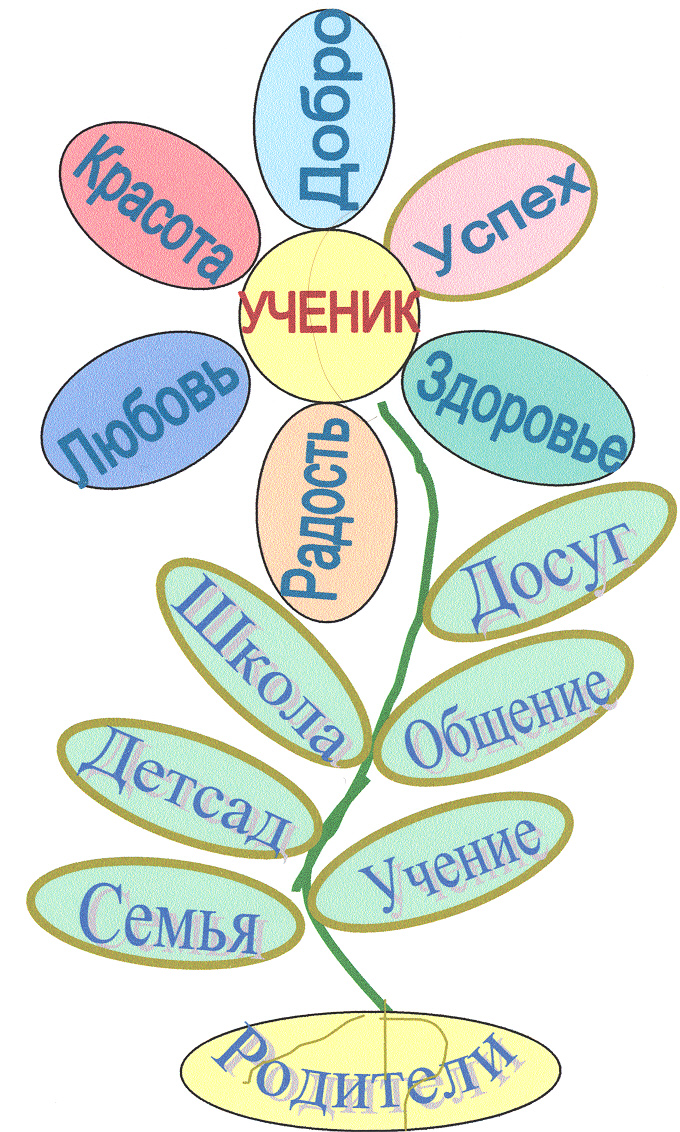 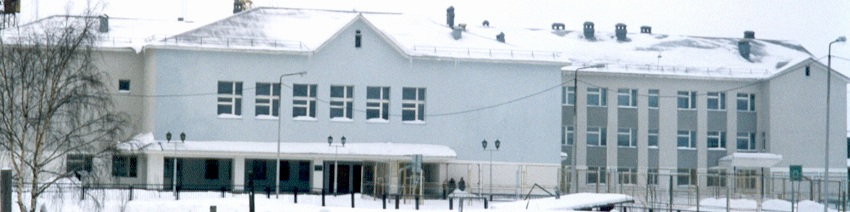 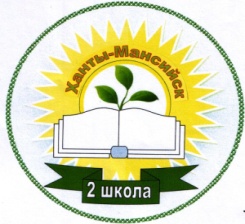 ОУ2016-2017 год2017-2018 год2018-2019 год2019-2020 год2020-2021 год95%96%96%97%96%КУ2016-2017 год2017-2018 год2018-2019 год2019-2020 год2020-2021 год31%25%27%33%30%ГодКол-воКоличество учащихся,окончивших9 классовна «4» и «5»% качества(получивших аттестатс оценками «4» и «5»)Кол-во уч-ся, получивших аттестат с отличиемКол-во уч-ся, получивших «Похвальную грамоту»«За особые успехи»Кол-во уч-ся, получивших звание «Выпускник года»2017691015%-212018821725%1-22019821316%-222020571323%1--2021752027%---ГодКол-во выпуск-никовКол-во учащихся, сдавших экзамены на «4» и «5»Качествосдавших экзамены на «4» и «5»Качество окончивших  «4» и «5» (чел./%)2018 29Набрали 55 баллов и больше по ЕГЭ по всем сдаваемым ими предметам 4 учащихся14%5 чел./17%(с одной «3» - 6 чел./21%)2019 28Набрали 55 баллов и больше по ЕГЭ/3 учащихся11%8 чел./29%2020 26Набрали 55 баллов и больше по ЕГЭ по всем сдаваемым ими предметам2 учащихся (из 18 сдававших)11%8 чел./31%202127Набрали 55 баллов и больше по ЕГЭ по всем сдаваемым ими предметам 5 учащихся (из 15 сдававших ЕГЭ)33%10 чел./37%1 чел-золотая медальУчебный предмет Апрель 2019 годаАпрель 2019 годаМарт 2020 годаМарт 2020 годаМарт 2021 годаМарт 2021 годаУчебный предмет ОУКУОУКУОУКУИстория94,7%42,1%81%19%95%61,9%Биология100%60%91%52%90%35%Физика90%20%86%27%90,9%50%География95%70%87%30%90,5%47,6%Английский язык --86%32%86%50%Химия90%25%88%25%87%39,1%2014-20152015-20162016-20172017-20182018-20192019-20202020-2021I место--1-211II место2141212III место243211Итого4583533Итоги городских конференций молодых исследователей  "Шаг в будущее", «Открытие» и др.Итоги городских конференций молодых исследователей  "Шаг в будущее", «Открытие» и др.Итоги городских конференций молодых исследователей  "Шаг в будущее", «Открытие» и др.Итоги городских конференций молодых исследователей  "Шаг в будущее", «Открытие» и др.Итоги городских конференций молодых исследователей  "Шаг в будущее", «Открытие» и др.Итоги городских конференций молодых исследователей  "Шаг в будущее", «Открытие» и др.Итоги городских конференций молодых исследователей  "Шаг в будущее", «Открытие» и др.20152016201720182019-20202020-2021I место1-112II место12222III место111311Итого333445 Городская экологическая конференция Городская экологическая конференция Городская экологическая конференция Городская экологическая конференция Городская экологическая конференция Городская экологическая конференцияI место1-1211II место32-11III место21-1Итого 631412Состав кадров ОУ 2019 год 2020 год2021 годВсего специалистов (в том числе совместителей):525252Постоянные (основные) сотрудники504848Совместители24 4Работающие по договору---Состав кадров ОУКоличество педагогических работниковКоличество педагогических работниковКоличество педагогических работниковКоличество педагогических работниковНаличие в штате2018 год2019 год2020 год2021 годАдминистративных работников8793Учителей (начальной школы, предметников)44413434Педагогов-психологов2233Социальных педагогов2211Учителей-логопедов, учителей-дефектологов2322Воспитатели ГПД----Другие должности5488Уровень образования,2018 год2019 год2020 год2021 годимеют  образованиеВысшее педагогическое или бакалавриат46473939Среднее профессиональное (педагогическое)95-99Среднее общее--имеют квалификационные категории30302632Высшую15131414Первую15171218№Наименование первичного нарушения                 Количество                 Количество                 Количество                 Количество                 Количество                 Количество№Наименование первичного нарушения201720182019202020211Глухие2Слабослышащие, позднооглохшие1113Слепые4Слабовидящие25ТНР259446ОДА127ЗПР1271221211141218РАС222449Интеллектуальные нарушения9225510Иные нарушения (ТМНР)61311Общеобразовательная программа111Итого146132141130138Дети-мигрантыОбучающиесяс ОВЗДети с девиантным поведениемДети из неблагополучных семей169/22%138/18%27/3,6%68/10%Резерв качества(кол-во обучающихся с 1 «3»)Обучающиеся, не подтвердившие оценки по итогам ВПР, ГИАОбучающиеся, которые имеют низкие/ниже среднего уровни УУДОбучающиеся, которые имеют низкие/ниже среднего уровни ФГ20/3%77/10%102/13%158/21%МБОУ СОШ №2, г. Ханты-Мансийск2019 год2020 год2021 годДинамикаИндекс образовательных результатов (ИОР)0,4230,4580,478+Актуальныефакторы рискаПараметры анализаРезультатЕд. измеренияФиксация риска        ВыводВысокая доля обучающихся с рисками учебной  неуспешностиДоля обучающихся с рисками учебной неуспешности.33%Средняя степень риска,  Степени риска,проявляется часто и достаточно выраженыТребуется дополнительная оценка ситуации куратором.Высокая доля обучающихся с рисками учебной  неуспешностиДоля обучающихся, которым учителя рекомендуют дополнительные занятия с целью ликвидации отставания от учебной программы.60%Высокая степень риска  Степени риска,проявляется часто и достаточно выраженыТребуется дополнительная оценка ситуации куратором.Высокая доля обучающихся с рисками учебной  неуспешностиДоля обучающихся, для которых русский язык не  является родным или языком повседневного общения.31%Средняя степень риска  Степени риска,проявляется часто и достаточно выраженыТребуется дополнительная оценка ситуации куратором.